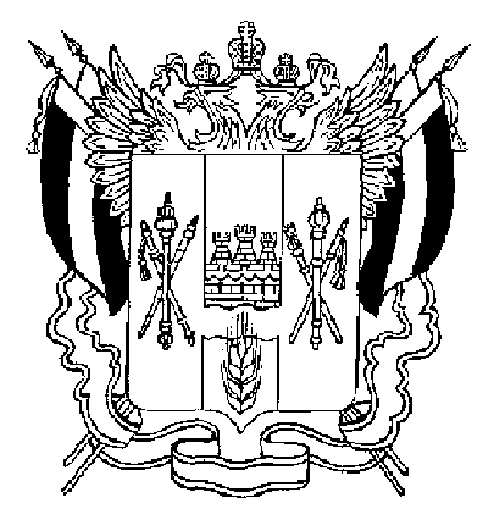 ПРАВИТЕЛЬСТВО РОСТОВСКОЙ ОБЛАСТИПОСТАНОВЛЕНИЕ от ______________  _____г. Ростов-на-ДонуО мерах по организациидобровольной сдачи гражданами незаконно хранящихсяогнестрельного оружия, боеприпасов, взрывчатых веществи взрывных устройств за вознаграждение в 2022 годуВ целях активизации противодействия незаконному обороту оружия на территории Ростовской области, в том числе для осуществления дополнительных мероприятий по организации добровольной сдачи гражданами незаконно хранящихся огнестрельного оружия, боеприпасов, взрывчатых веществ и взрывных устройств, Правительство Ростовской области постановляет:1. Утвердить размеры вознаграждения за добровольно сданные, незаконно хранящиеся огнестрельное оружие, боеприпасы, взрывчатые вещества и взрывные устройства согласно приложению № 1.2. Министерству финансов Ростовской области (Федотова Л.В.) производить перечисление денежных средств, предусмотренных в областном бюджете на цели выполнения настоящего постановления, в соответствии с государственной программой Ростовской области «Обеспечение общественного порядка и профилактика правонарушений», утвержденной постановлением Правительства Ростовской области от 26.10.2018 № 678.3. Рекомендовать Главному управлению Министерства внутренних дел Российской Федерации по Ростовской области (Агарков О.П.) совместно с Управлением Федеральной службы войск национальной гвардии Российской Федерации по Ростовской области (Жигула В.А.):3.1. В срок до 1 декабря 2022 г. провести на территории Ростовской области мероприятия, направленные на добровольную сдачу гражданами незаконно хранящихся огнестрельного оружия, боеприпасов, взрывчатых веществ и взрывных устройств за вознаграждение.3.2. Организовать прием у граждан добровольно сдаваемых огнестрельного оружия, боеприпасов, взрывчатых веществ и взрывных устройств.3.3. Представлять 1 раз в месяц в управление бухгалтерского учета и отчетности Правительства Ростовской области акты на выплату вознаграждения за добровольную сдачу незаконно хранящихся огнестрельного оружия, боеприпасов, взрывчатых веществ и взрывных устройств по форме согласно приложению № 2 к настоящему постановлению.3.4. Регулярно информировать граждан через средства массовой информации (электронные и печатные) о мерах материального стимулирования, порядке добровольной сдачи незаконно хранящихся огнестрельного оружия, боеприпасов, взрывчатых веществ и взрывных устройств, об освобождении граждан от ответственности в соответствии с действующим законодательством.4. Управлению бухгалтерского учета и отчетности Правительства Ростовской области (Чернова Т.В.) обеспечить выплату вознаграждений за добровольную сдачу незаконно хранящихся огнестрельного оружия, боеприпасов, взрывчатых веществ и взрывных устройств с учетом требований Налогового кодекса Российской Федерации, путем перечисления денежных средств на лицевые счета граждан.5. Настоящее постановление вступает в силу со дня его официального опубликования.6. Контроль за выполнением настоящего постановления возложить на заместителя Губернатора Ростовской области Корнеева М.В.ГубернаторРостовской области		  В.Ю. ГолубевПостановление вноситуправление по работес административными органамиПравительства Ростовской областиПриложение № 1к постановлениюПравительстваРостовской областиот __________ № _____РАЗМЕРЫвознаграждения за добровольно сданные, незаконно хранящиеся огнестрельное оружие, боеприпасы, взрывчатые вещества и взрывные устройстваНачальник управлениядокументационного обеспеченияПравительства Ростовской области                                                          В.В. ЛозинПриложение № 2к постановлениюПравительстваРостовской областиот __________ № _____УТВЕРЖДАЮНачальник Управления Федеральной службы войск национальной гвардии Российской Федерации по Ростовской области__________________________ Ф.И.О.                                              (подпись)        «_____» ________     20 ____ г.АКТна выплату вознаграждения за добровольную сдачу незаконно хранящихсяогнестрельного оружия, боеприпасов, взрывчатых веществ и взрывных устройствПримечание. К акту прилагаются следующие копии документов получателя вознаграждения: копия паспорта гражданина Российской Федерации и копия свидетельства о постановке на учет в налоговом органе.           Начальник управления  документационного обеспеченияПравительства Ростовской области                                                          В.В. Лозин№ п/пНаименование огнестрельного оружия, боеприпасов, взрывчатых веществ и взрывных устройствРазмер вознаграждения (рублей)1231.Пистолет, револьвер50002.Автомат, пулемет80003.Винтовка, карабин50004.Охотничье гладкоствольное ружье20005.Газовый пистолет (револьвер), огнестрельное оружие ограниченного поражения отечественного и иностранного производства5006.Самодельное стреляющее устройство10007.Взрывчатое вещество (тротил, аммонит, гексоген и другое) за 1 грамм108.Взрывное устройство за 1 штуку 10009.Средство взрывания за 1 штуку10010.Боевая граната (Ф-1, РГД-5, РГН и другие)500011.Мина инженерная (саперная мина)100012.Патрон к стрелковому оружию за 1 штуку113.Гранатомет1000014.Боеприпасы времен Великой Отечественной войны (бомба, мина, граната, снаряд) за 1 штуку500№п/пДата сдачи огнестрельного оружия, боеприпасов, взрывчатых веществ и взрывных устройствФ.И.О. получателя вознагражденияИННполучателя вознагражденияДата рождения получателя вознагражденияАдрес регистрации по месту жительства и адрес фактического проживания получателя вознагражденияПаспортные данные получателя вознагражденияНаименование сданных огнестрельного оружия, боеприпасов, взрывчатых веществ и взрывных устройствКоличество предметов огнестрельного оружия, боеприпасов, взрывчатых веществ и взрывных устройств (единица измерения)Сумма вознаграждения (рублей)Банковские реквизиты лицевого счета получателя вознаграждения1234567891011Начальник Центра лицензионно-разрешительной работы Управления Федеральной службы войск национальной гвардии Российской Федерации по Ростовской областиНачальник финансово-экономического отдела Управления Федеральной службы войск национальной гвардии Российской Федерации по Ростовской области______________________________ Ф.И.О.                               (подпись)______________________________ Ф.И.О.                            (подпись)